ПриложениеУТВЕРЖДЕНраспоряжением Главымуниципального образования"Город Архангельск"от 14.06.2019 № 1916рПРОЕКТ МЕЖЕВАНИЯ территории муниципального образования "Город Архангельск" в границах ул. Маяковского, ул. Смолокурова, ул. Челюскинцев 
и просп. Никольского площадью 5,7513 гаПри анализе исходной документации выявлено, что проектируемые земельные участки, расположенные в границах ул. Маяковского, ул. Смолокурова, 
ул. Челюскинцев и просп. Никольского, будут сформированы в кадастровом квартале 29:22:022534 на территории, в отношении которой подготовлен проект планировки района "Соломбала" муниципального образования "Город Архангельск", утвержденный распоряжением Главы муниципального образования "Город Архангельск" от 06.09.2013 № 2544р.Проект межевания данной территории выполняется в 2 этапа:1 этап:Под объектом, расположенным по адресу: Архангельская область, 
г. Архангельск, Соломбальский территориальный округ, по ул. Челюскинцев, сформирован земельный участок 29:22:022534:ЗУ1 площадью 1105 кв.м 
с разрешённым использованием: многоэтажная жилая застройка. Под объектом, расположенным по адресу: Архангельская область, 
г. Архангельск, Соломбальский территориальный округ, сформирован земельный участок 29:22:022534:ЗУ2 площадью 1836 кв.м с разрешённым использованием: для размещения линейного объекта (внутриквартального проезда). Под объектом, расположенным по адресу: Архангельская область, 
г. Архангельск, Соломбальский территориальный округ, сформирован земельный участок 29:22:022534:ЗУ3 площадью 639 кв.м с разрешённым использованием: для размещения линейного объекта (внутриквартального проезда). Под объектом, расположенным по адресу: Архангельская область, 
г. Архангельск, Соломбальский территориальный округ, по ул. Георгия Иванова, дом № 53, сформирован земельный участок 29:22:022534:ЗУ4 площадью 1305 кв.м с разрешённым использованием: для эксплуатации многоквартирного жилого дома. Под объектом, расположенным по адресу: Архангельская область, 
г. Архангельск, Соломбальский территориальный округ, по ул. Георгия Иванова, дом № 57, сформирован земельный участок 29:22:022534:ЗУ5 площадью 1038 кв.м с разрешённым использованием: для эксплуатации многоквартирного жилого дома. Под объектом, расположенным по адресу: Архангельская область, 
г. Архангельск, Соломбальский территориальный округ, по ул. Георгия Иванова, сформирован земельный участок 29:22:022534:ЗУ6 площадью 2294 кв.м 
с разрешённым использованием: для размещения линейного объекта (ул. Георгия Иванова). Под объектом, расположенным по адресу: Архангельская область, 
г. Архангельск, Соломбальский территориальный округ, по ул. Маяковского, сформирован земельный участок 29:22:022534:ЗУ7 площадью 679 кв.м 
с разрешённым использованием: малоэтажная многоквартирная застройка. Под объектом, расположенным по адресу: Архангельская область,
г. Архангельск, Соломбальский территориальный округ, наб. Георгия Седова, дом № 11, сформирован земельный участок 29:22:022534:ЗУ8 площадью 1493 кв.м с разрешённым использованием: для размещения линейного объекта (внутри-квартального проезда). Под объектом, расположенным по адресу: Архангельская область, 
г. Архангельск, Соломбальский территориальный округ, по ул. Георгия Иванова, сформирован земельный участок 29:22:022534:ЗУ9 площадью 2075 кв.м 
с разрешённым использованием: для размещения линейного объекта 
(ул. Смолокурова). 2 этап:Образование земельного участка 29:22:022534:ЗУ10 площадью 2858 кв.м с разрешенным использованием: "для размещения линейного объекта (ул. Георгия Иванова)" путем объединения образуемых земельных участков 29:22:022534:ЗУ6, 29:22:022534:353, 29:22:022534:354, 29:22:022534:355, 29:22:022534:356.29:22:022534:ЗУ6 площадью 2294 кв.м, разрешенное использование: 
для размещения линейного объекта (ул. Георгия Иванова);29:22:022534:353 площадью 78 кв.м, разрешенное использование: 
для обустройства спортивных и детских площадок, площадок отдыха (средне-этажная жилая застройка);29:22:022534:354 площадью 242 кв.м, разрешенное использование: 
для обустройства спортивных и детских площадок, площадок отдыха (средне-этажная жилая застройка);29:22:022534:355 площадью 76 кв.м, разрешенное использование: средне-этажная жилая застройка;29:22:022534:356 площадью 167 кв.м, разрешенное использование: средне-этажная жилая застройка;Территория, в отношении которой подготовлен проект межевания, располагается в границах следующих зон: частично в зоне наблюдения В культурного слоя;полностью в зоне регулирования застройки и хозяйственной деятельности объектов культурного наследия (подзона – ЗРЗ-3) в соответствии с постанов-лением Правительства Архангельской области от 18.11.2014 № 460-пп;частично в границе зоны санитарной охраны источников питьевого и хозяйственно-бытового водоснабжения, определенной в соответствии с распо-ряжениями министерства природных ресурсов и лесопромышленного комплекса Архангельской области (2 пояс);частично в границе зоны санитарной охраны источников питьевого и хозяйственно-бытового водоснабжения, определенной в соответствии с распо-ряжениями министерства природных ресурсов и лесопромышленного комплекса Архангельской области (3 пояс); полностью в границе шумовой зоны Г от аэропорта, определенной 
в соответствии с рекомендациями по установлению зон ограничения жилой застройки в окрестностях аэропортов гражданской авиации из условий шума;полностью в границе зоны затопления, определенной в соответствии 
с Водным кодексом Российской Федерации и постановлением Правительства Российской Федерации от 18.04.2014 № 360 "Об определении границ зон затопления, подтопления".Границы территорий объектов культурного наследия и границы зон действия публичных сервитутов не выявлены.Таблица 1 – Характеристики земельных участков, подлежащих образованиюПродолжение таблицы 1Таблица 2 – Каталог координатПродолжение таблицы 2Продолжение таблицы 2Конфигурация и расположение образуемых и существующих земельных участков показаны на чертеже проекта межевания.В соответствии с Правилами землепользования и застройки муници-пального образования "Город Архангельск" минимальный отступ зданий, строений, сооружений от красных линий вновь строящихся или реконстру-ируемых зданий, строений, сооружений должен быть на расстоянии не менее 
3 метров.Красные линии приняты на основании проекта планировки района "Соломбала" муниципального образования "Город Архангельск", утвержденного распоряжением Главы муниципального образования "Город Архангельск" 
от 06.09.2013 № 2544р (с изменениями).____________Приложениек проекту межевания территории муниципального образования "Город Архангельск" в границах 
ул. Маяковского, ул. Смолокурова, ул. Челюскинцев 
и просп. Никольского площадью 5,7513 га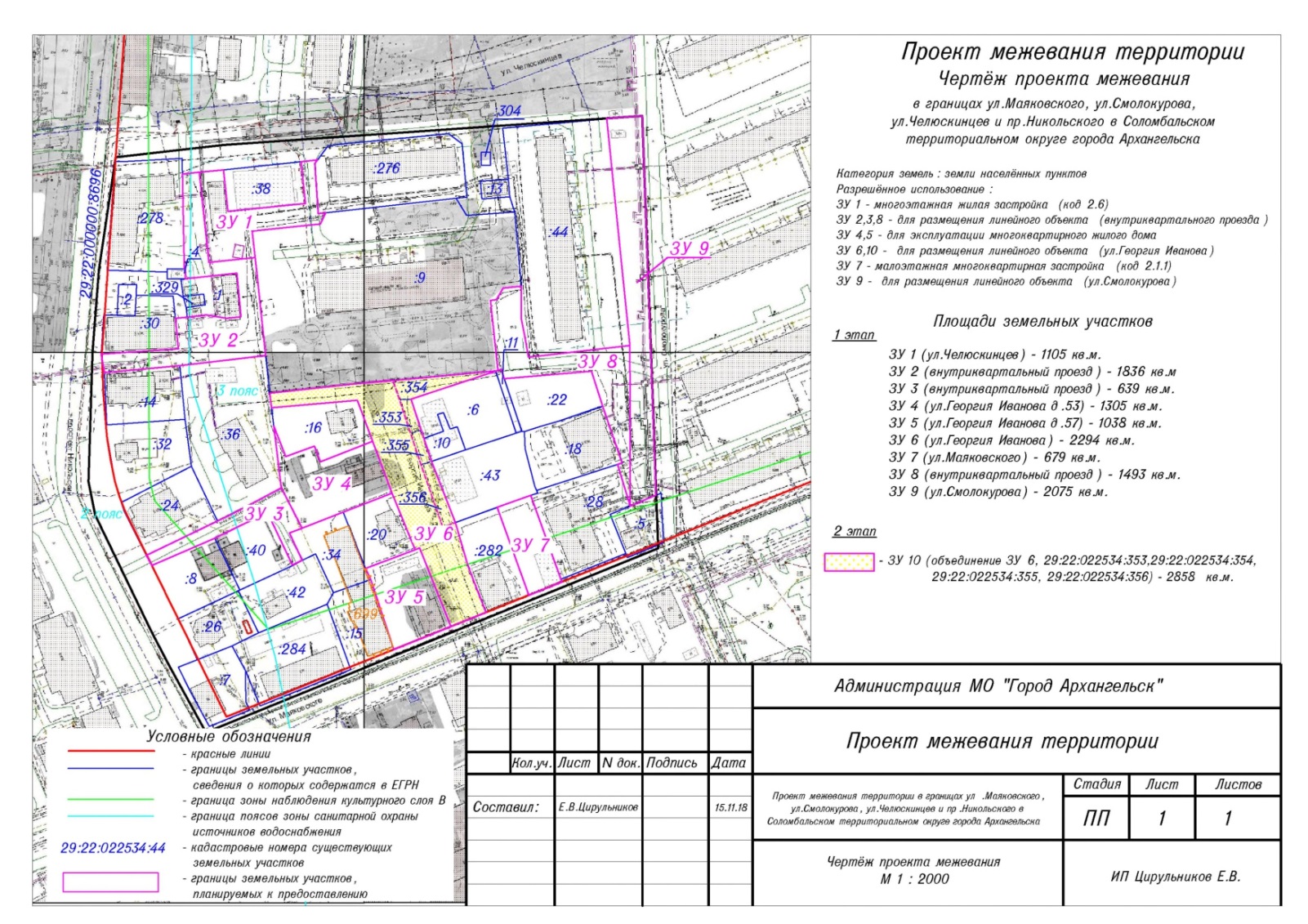 ____________Проектируемый земельный участок, обозначениеПроектная площадь, кв.мИсходные характеристикиПроектные характеристики123429:22:022534:ЗУ11105 кв.мЗемли государственной собственностиЗемли населенных пунктовРазрешенное использование: многоэтажная жилая застройка 29:22:022534:ЗУ21836 кв.мЗемли государственной собственностиЗемли населенных пунктовРазрешенное использование: для размещения линейного объекта (внутриквартального проезда)29:22:022534:ЗУ3639 кв.мЗемли государственной собственностиЗемли населенных пунктовРазрешенное использование: для размещения линейного объекта (внутриквартального проезда)29:22:022534:ЗУ41305 кв.мЗемли государственной собственностиЗемли населенных пунктовРазрешенное использование: для эксплуатации многоквартирного жилого дома29:22:022534:ЗУ51038 кв.мЗемли государственной собственностиЗемли населенных пунктовРазрешенное использование: для эксплуатации многоквартирного жилого дома29:22:022534:ЗУ62294 кв.мЗемли государственной собственностиЗемли населенных пунктовРазрешенное использование: для размещения линейного объекта (ул.Георгия Иванова)29:22:022534:ЗУ7679 кв.мЗемли государственной собственностиЗемли населенных пунктовРазрешенное использование: малоэтажная многоквартирная застройка123429:22:022534:ЗУ81493 кв.мЗемли государственной собственностиЗемли населенных пунктовРазрешенное использование: для размещения линейного объекта (внутриквартального проезда)29:22:022534:ЗУ92075 кв.мЗемли государственной собственностиЗемли населенных пунктовРазрешенное использование: для размещения линейного объекта (ул. Смолокурова)29:22:022534:ЗУ102858 кв.мЗемли государственной собственностиЗемли населенных пунктовРазрешенное использование: для размещения линейного объекта (ул. Георгия Иванова)Проектируемый земельный участок, обозначениеКоординатыКоординатыКоординатыКоординатыПроектируемый земельный участок, обозначениеXXXY1123329:22:022534:ЗУ129:22:022534:ЗУ1655974,042518554,092518554,0929:22:022534:ЗУ129:22:022534:ЗУ1655975,622518564,962518564,9629:22:022534:ЗУ129:22:022534:ЗУ1655956,762518567,692518567,6929:22:022534:ЗУ129:22:022534:ЗУ1655961,802518602,772518602,7729:22:022534:ЗУ129:22:022534:ЗУ1655980,692518600,052518600,0529:22:022534:ЗУ129:22:022534:ЗУ1655981,772518607,482518607,4829:22:022534:ЗУ129:22:022534:ЗУ1655980,062518606,292518606,2929:22:022534:ЗУ129:22:022534:ЗУ1655957,322518608,742518608,7429:22:022534:ЗУ129:22:022534:ЗУ1655957,822518612,122518612,1229:22:022534:ЗУ129:22:022534:ЗУ1655952,712518609,872518609,8729:22:022534:ЗУ129:22:022534:ЗУ1655948,232518579,162518579,1629:22:022534:ЗУ129:22:022534:ЗУ1655936,282518580,902518580,9029:22:022534:ЗУ129:22:022534:ЗУ1655933,242518560,032518560,0329:22:022534:ЗУ229:22:022534:ЗУ2655972,942518546,482518546,4829:22:022534:ЗУ229:22:022534:ЗУ2655974,042518554,092518554,0929:22:022534:ЗУ229:22:022534:ЗУ2655933,242518560,032518560,0329:22:022534:ЗУ229:22:022534:ЗУ2655936,282518580,902518580,9029:22:022534:ЗУ229:22:022534:ЗУ2655891,952518587,352518587,3529:22:022534:ЗУ229:22:022534:ЗУ2655885,972518548,692518548,6929:22:022534:ЗУ229:22:022534:ЗУ2655881,472518514,662518514,6629:22:022534:ЗУ229:22:022534:ЗУ2655889,822518512,722518512,7229:22:022534:ЗУ229:22:022534:ЗУ2655893,582518547,662518547,6629:22:022534:ЗУ229:22:022534:ЗУ2655907,422518545,792518545,7929:22:022534:ЗУ229:22:022534:ЗУ2655908,152518551,182518551,1829:22:022534:ЗУ229:22:022534:ЗУ2655909,462518559,782518559,7829:22:022534:ЗУ229:22:022534:ЗУ2655908,182518568,872518568,8729:22:022534:ЗУ229:22:022534:ЗУ2655909,122518575,502518575,5029:22:022534:ЗУ229:22:022534:ЗУ2655928,972518572,862518572,86123655925,432518549,71655929,822518549,55655929,822518549,0429:22:022534:ЗУ3655816,002518568,4329:22:022534:ЗУ3655820,592518576,9529:22:022534:ЗУ3655832,192518596,8129:22:022534:ЗУ3655814,322518606,9129:22:022534:ЗУ3655811,862518601,2629:22:022534:ЗУ3655799,692518607,5629:22:022534:ЗУ3655797,412518603,2029:22:022534:ЗУ3655820,802518590,9229:22:022534:ЗУ3655814,892518579,9129:22:022534:ЗУ3655808,242518567,5229:22:022534:ЗУ3655794,762518539,3429:22:022534:ЗУ3655799,142518536,6429:22:022534:ЗУ4655860,132518592,2429:22:022534:ЗУ4655846,422518598,2529:22:022534:ЗУ4655851,782518611,1429:22:022534:ЗУ4655844,762518614,1329:22:022534:ЗУ4655854,872518637,3729:22:022534:ЗУ4655831,742518647,1429:22:022534:ЗУ4655822,332518625,2929:22:022534:ЗУ4655814,322518606,9129:22:022534:ЗУ4655832,192518596,8129:22:022534:ЗУ5655797,092518636,3529:22:022534:ЗУ5655806,412518658,5729:22:022534:ЗУ5655807,272518660,4929:22:022534:ЗУ5655772,222518676,1729:22:022534:ЗУ5655760,772518650,5929:22:022534:ЗУ5655792,112518638,8729:22:022534:ЗУ6655874,922518589,8429:22:022534:ЗУ6655880,662518628,2229:22:022534:ЗУ6655882,872518645,5729:22:022534:ЗУ6655874,392518648,7729:22:022534:ЗУ6655859,092518654,5529:22:022534:ЗУ6655845,102518659,8029:22:022534:ЗУ6655817,192518670,6129:22:022534:ЗУ6655819,552518676,3129:22:022534:ЗУ6655799,852518682,7829:22:022534:ЗУ6655779,242518691,8629:22:022534:ЗУ6655772,222518676,1729:22:022534:ЗУ6655807,272518660,4929:22:022534:ЗУ6655806,412518658,5729:22:022534:ЗУ6655831,742518647,1429:22:022534:ЗУ6655854,872518637,3729:22:022534:ЗУ6655873,322518629,6629:22:022534:ЗУ6655868,452518590,8912329:22:022534:ЗУ7655827,072518695,0729:22:022534:ЗУ7655833,062518710,0029:22:022534:ЗУ7655795,552518725,2329:22:022534:ЗУ7655794,402518725,7429:22:022534:ЗУ7655787,772518710,9129:22:022534:ЗУ8655926,742518693,9529:22:022534:ЗУ8655927,952518702,1429:22:022534:ЗУ8655912,792518702,7829:22:022534:ЗУ8655905,302518704,5629:22:022534:ЗУ8655895,882518706,5929:22:022534:ЗУ8655902,932518752,5129:22:022534:ЗУ8655830,032518755,3229:22:022534:ЗУ8655848,622518748,8729:22:022534:ЗУ8655849,432518750,9929:22:022534:ЗУ8655874,922518741,1929:22:022534:ЗУ8655890,562518735,4229:22:022534:ЗУ8655885,672518696,0129:22:022534:ЗУ8655889,862518694,4429:22:022534:ЗУ8655889,302518692,9629:22:022534:ЗУ8655920,962518688,3329:22:022534:ЗУ8655921,432518691,1329:22:022534:ЗУ9656005,452518737,9229:22:022534:ЗУ9656007,362518754,0329:22:022534:ЗУ9655835,432518766,9429:22:022534:ЗУ9655830,032518755,3229:22:022534:ЗУ9655902,932518752,5129:22:022534:ЗУ10655874,922518589,8429:22:022534:ЗУ10655880,662518628,2229:22:022534:ЗУ10655882,872518645,5729:22:022534:ЗУ10655889,132518692,4729:22:022534:ЗУ10655888,912518691,9229:22:022534:ЗУ10655874,692518654,0929:22:022534:ЗУ10655861,082518659,2029:22:022534:ЗУ10655857,162518660,6729:22:022534:ЗУ10655846,872518664,5429:22:022534:ЗУ10655819,552518676,3129:22:022534:ЗУ10655799,852518682,7829:22:022534:ЗУ10655779,242518691,8629:22:022534:ЗУ10655772,222518676,1729:22:022534:ЗУ10655807,272518660,4929:22:022534:ЗУ10655806,412518658,5729:22:022534:ЗУ10655831,742518647,1429:22:022534:ЗУ10655854,872518637,3729:22:022534:ЗУ10655873,322518629,6629:22:022534:ЗУ10655868,452518590,89